ANNEXE 15Formulaire relatif à la proposition du directeur de stage sur la titularisation du stagiaireMinistère des solidarités et de la santéMinistère du travailMinistère de l’éducation nationale et de la jeunesseMinistère des sportsMINISTERE DE L’EDUCATION NATIONALE ET DE LA JEUNESSEMINISTERE DES SPORTSFORMATION PROFESSIONNELLE STATUTAIRE DES AGENTS RELEVANT DES CORPS SPECIFIQUES DE LA JEUNESSE ET DES SPORTSPROPOSITION DE TITULARISATIONFiche de renseignement relative au stagiaireCorps : Recrutement :Proposition du directeur de stageTitularisation du stagiaire : Renouvellement de stage (en cas de refus de titularisation) :Avis motivé sur l’aptitude professionnelle du stagiaire(En cas de proposition de renouvellement ou de refus de titularisation, cet avis doit être renseigné de la manière la plus détaillée et la plus complète possible, notamment en expliquant clairement les raisons qui fondent cette proposition)Avis à compléter sur feuille libre si nécessaireFait à ______________________________Le __/__/____Nom, signature et cachet du chef de service ou d’établissementLe chef de service transmet au directeur des ressources humaines (bureau de la formation) sa proposition circonstanciée et motivée concernant la titularisation du stagiaire, son licenciement ou le renouvellement de son année de stage, 15 jours au moins avant la tenue des CAP de titularisation. Il en adresse copie à l’inspecteur général de la jeunesse et des sports – inspecteur général référent territorial et à l’opérateur de formation (CREPS de Poitiers).Bureau de la formation : hatharith.khieu@sg.social.gouv.fr CREPS de Poitiers : formation.statutaire@creps-poitiers.sports.gouv.frCommissions d’évaluation de la formation (CEF)Commissions administratives paritaires (CAP) de titularisationAvant le 10 juin (année N+1)Dates indiquées ultérieurementpour chaque corpsNom : Prénom :Service :Conseiller d’éducation populaire et de jeunesse (CEPJ)Professeur de sport (PS)Inspecteur de la jeunesse et des sports (IJS)Conseiller technique et pédagogique supérieur – jeunesse (CTPS – jeunesse)Conseiller technique et pédagogique supérieur – sport (CTPS – sport)Concours externe (CEPJ, PS, IJS)Concours interne (CEPJ, PS, IJS, CTPS)Contrat de travailleurs handicapés (CEPJ, PS, IJS, CTPS)Liste d’aptitude (CEPJ, PS)Fonctions :OUINONOUISans changement de lieu de stageAvec un changement du lieu de stageNON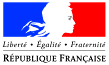 